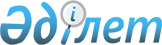 О юбилейной медали и юбилейном знаке в ознаменование 25-летия со дня образования Комитета национальной безопасности Республики КазахстанУказ Президента Республики Казахстан от 25 апреля 2017 года № 467.
      В ознаменование 25-летия образования Комитета национальной безопасности Республики Казахстан ПОСТАНОВЛЯЮ:
      1. Учредить юбилейную медаль "Қазақстан Республикасының Ұлттық қауіпсіздік комитетіне 25 жыл" и юбилейный знак "Қазақстан Республикасының Ұлттық қауіпсіздік комитеті".
      2. Утвердить прилагаемые:
      1) Правила награждения юбилейной медалью "Қазақстан Республикасының Ұлттық қауіпсіздік комитетіне 25 жыл" и юбилейным знаком "Қазақстан Республикасының Ұлттық қауіпсіздік комитеті";
      2) описание и образец юбилейной медали "Қазақстан Республикасының Ұлттық қауіпсіздік комитетіне 25 жыл";
      3) описание и образец юбилейного знака "Қазақстан Республикасының Ұлттық қауіпсіздік комитеті".
      3. Настоящий Указ вводится в действие со дня его первого официального опубликования. ПРАВИЛА 
награждения юбилейной медалью "Қазақстан Республикасының Ұлттық қауіпсіздік комитетіне 25 жыл" 
и юбилейным знаком "Қазақстан Республикасының Ұлттық қауіпсіздік комитеті"
      1. Настоящие Правила регулируют порядок награждения юбилейной медалью "Қазақстан Республикасының Ұлттық қауіпсіздік комитетіне 25 жыл" (далее - юбилейная медаль) и юбилейным знаком "Қазақстан Республикасының Ұлттық қауіпсіздік комитеті" (далее - юбилейный знак).
      2. Юбилейной медалью и юбилейным знаком награждаются положительно характеризуемые по службе и образцово выполняющие свой служебный долг сотрудники и военнослужащие, имеющие стаж службы не менее 20 лет и состоящие к 13 июля 2017 года на службе в органах национальной безопасности Республики Казахстан, пенсионеры органов национальной безопасности Республики Казахстан и другие лица, внесшие значительный вклад в строительство органов национальной безопасности Республики Казахстан.
      3. Порядок представления и рассмотрения ходатайств о награждении юбилейной медалью и юбилейным знаком определяется Председателем Комитета национальной безопасности Республики Казахстан.
      4. Вручение юбилейной медали и юбилейного знака производится от имени Президента Республики Казахстан:
      1) Председателем Комитета национальной безопасности Республики Казахстан;
      2) заместителями Председателя Комитета национальной безопасности Республики Казахстан;
      3) начальниками ведомств, структурных подразделений, территориальных и иных органов Комитета национальной безопасности Республики Казахстан;
      4) командирами (начальниками) воинских частей (учреждений), начальниками специальных (военных) учебных заведений Комитета национальной безопасности Республики Казахстан.
      Вместе с юбилейной медалью и юбилейным знаком награжденному вручаются удостоверения установленного образца.
      5. Вручение юбилейной медали и юбилейного знака производится награжденному лично в торжественной обстановке. Перед вручением оглашается приказ Председателя Комитета национальной безопасности Республики Казахстан о награждении.
      6. Юбилейная медаль и юбилейный знак носятся на левой стороне груди. При наличии государственных наград Республики Казахстан юбилейная медаль располагается после них.
      7. О вручении юбилейной медали и юбилейного знака в списке для награждения делается соответствующая запись.
      Неврученные юбилейные медали, юбилейные знаки и удостоверения к ним возвращаются в Департамент кадров Комитета национальной безопасности Республики Казахстан с указанием причин возврата, о чем делается соответствующая отметка в списках.
      Учет произведенных награждений, а также отчетность о ходе вручения юбилейных медалей и юбилейных знаков ведутся Департаментом кадров Комитета национальной безопасности Республики Казахстан. Описание и образец юбилейной медали 
"Қазақстан Республикасының Ұлттық қауіпсіздік комитетіне 25 жыл"
      Юбилейная медаль "Қазақстан Республикасының Ұлттық қауіпсіздік комитетіне 25 жыл" представляет собой диск диаметром 34 мм, выполненный из металла золотистого цвета - латуни.
      На лицевой стороне (аверсе) изделия помещено изображение элементов Комитета национальной безопасности Республики Казахстан - стилизованная семиконечная звезда (диаметр по вершинам лучей - 27 мм), лучи которой залиты эмалью темно-красного цвета, на золотом (желтом) основании, имеющем также семь тупоугольных лучей.
      По периферии звезды нанесены шесть выпуклых точек.
      По центру звезды расположен щит диаметром 16 мм, фон которого залит эмалью василькового (синего) цвета. По центру щита расположено стилизованное изображение свода остова юрты - "шанырак" диаметром 6 мм, фон которого залит эмалью бирюзового (голубого) цвета. По окружности щита, окольцованной золотистым (желтым) кантом, нанесена надпись "НАМЫС. АЙБЫН. ОТАН" В нижней части звезды поверх звезды нанесены выпуклые цифры "25". Изображения на аверсе медали выпуклые блестящие.
      На оборотной стороне (реверсе) юбилейной медали отчеканена надпись в пять строк на казахском языке "ҚАЗАҚСТАН РЕСПУБЛИКАСЫ ҰЛТТЫҚ ҚАУІПСІЗДІК КОМИТЕТІ", подчеркнутая горизонтальной чертой с утолщением к середине и с пятиконечной звездочкой в центре. Ниже черты нанесены даты "1992-2017". Текст на реверсе медали выпуклый матовый. Края юбилейной медали окаймлены бортиком.
      С помощью ушка и кольца юбилейная медаль соединена с шестиугольной колодкой шириной 32 мм и высотой 50 мм, обтянутой шелковой муаровой лентой василькового (синего) цвета. Посередине ленты расположена вертикальная полоска шириной 12 мм, на которой нанесен национальный орнамент. Внизу колодки прикреплены две расходящиеся лавровые ветви из металла золотистого цвета - латуни.
      Юбилейная медаль при помощи булавки с визорным замком крепится к одежде. Описание и образец юбилейного знака 
"Қазақстан Республикасының Ұлттық қауіпсіздік комитеті"
      Юбилейный знак "Қазақстан Республикасының Ұлттық қауіпсіздік комитеті" представляет собой диск диаметром 19 мм, выполненный из металла золотистого цвета - латуни.
      На лицевой стороне (аверсе) изделия помещено изображение эмблемы Комитета национальной безопасности Республики Казахстан - изображение круглого щита (диаметр 14 мм) с центральным полем бирюзового (голубого) цвета и внешней окружностью василькового (синего) цвета, окольцованной золотистым (желтым) кантом.
      По внешней окружности щита василькового (синего) цвета нанесена надпись на государственном языке: по верху "ҚАЗАҚСТАН РЕСПУБЛИКАСЫ", по низу "ҰЛТТЫҚ ҚАУІПСІЗДІК КОМИТЕТІ".
      Посередине щита на поле бирюзового (голубого) цвета расположена стилизованная семиконечная звезда (диаметр по вершинам лучей - 13,5 мм), лучи которой залиты эмалью темно-красного цвета, на золотом (желтом) основании, имеющем также семь тупоугольных лучей.
      По центру звезды расположен щит диаметром 7 мм, фон которого залит эмалью василькового (синего) цвета.
      По центру щита расположено стилизованное изображение свода остова юрты - "шанырақ" диаметром 3 мм, фон которого залит эмалью бирюзового (голубого) цвета.
      По окружности щита, окольцованного золотистым (желтым) кантом, нанесена надпись "НАМЫС. АЙБЫН. ОТАН".
      На оборотной стороне юбилейного знака (реверс) в нижней его части размещен четырехзначный регистрационный номер.
      Юбилейный знак крепится к одежде с помощью иглы-цанги.
					© 2012. РГП на ПХВ «Институт законодательства и правовой информации Республики Казахстан» Министерства юстиции Республики Казахстан
				
      Президент 
Республики Казахстан 

Н. НАЗАРБАЕВ
УТВЕРЖДЕНЫ 
Указом Президента
Республики Казахстан 
от 25 апреля 2017 года № 467УТВЕРЖДЕНЫ 
Указом Президента
Республики Казахстан 
от 25 апреля 2017 года № 467УТВЕРЖДЕНЫ 
Указом Президента
Республики Казахстан 
от 25 апреля 2017 года № 467